GuamGuamGuamGuamNovember 2030November 2030November 2030November 2030MondayTuesdayWednesdayThursdayFridaySaturdaySunday123All Souls’ Day4567891011121314151617Veterans Day18192021222324252627282930Thanksgiving DayDay after Thanksgiving DayNOTES: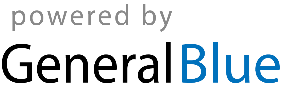 